Sylwia Gaworecka116567Ekonomia I rok 2 semestr letni 2021/2022Freie MarktwirtschaftWas ist Freie Marktwirtschaft?Im System der freien Marktwirtschaft wird der Markt allein durch den Preismechanismus reguliert. Das bedeutet, dass Angebot und Nachfrage bestimmen, welche Waren und Dienstleistungen zu welchem Preis angeboten werden. Der Staat greift nicht in den wirtschaftlichen Prozess ein.offene Märktefreie Berufswahlfreie PreisbildungPrivatbesitz an ProduktionsmittelnVertrags- und GewerbefreiheitKonsum- und InvestitionsfreiheitFolglich bestehen die Aufgaben des Staates aus derAufrechterhaltung eines funktionierenden Rechtssystems,Gewährleistung von Eigentumsrechten,Bereitstellung eines Zahlungsmittels/Währung,Schutz für Haushalte und Unternehmen,Errichtung von InfrastrukturVorteileGewinnanreizProduktinnovationenIndividuelle EntfaltungFreie ArbeitsplatzwahlVielfältiges Güterangebot NachteileEntstehung von MonopolenStrake KonjunkturschwankungenZu geringe Breitstellung von öffentlichen GüternHohe EinkommensunterschiedeMehr ArbeitslosigkeitFehlende soziale und arbeitsrechtliche AbsicherungenIndex für wirtschaftliche Freiheit:Der Index für wirtschaftliche Freiheit (englisch Index of Economic Freedom) ist ein volkswirtschaftlicher Indikator. Er wird seit 1995 jährlich durch die Heritage Foundation und das Wall Street Journal berechnet und dient der Beurteilung wirtschaftlicher Freiheit.Bedeutung: 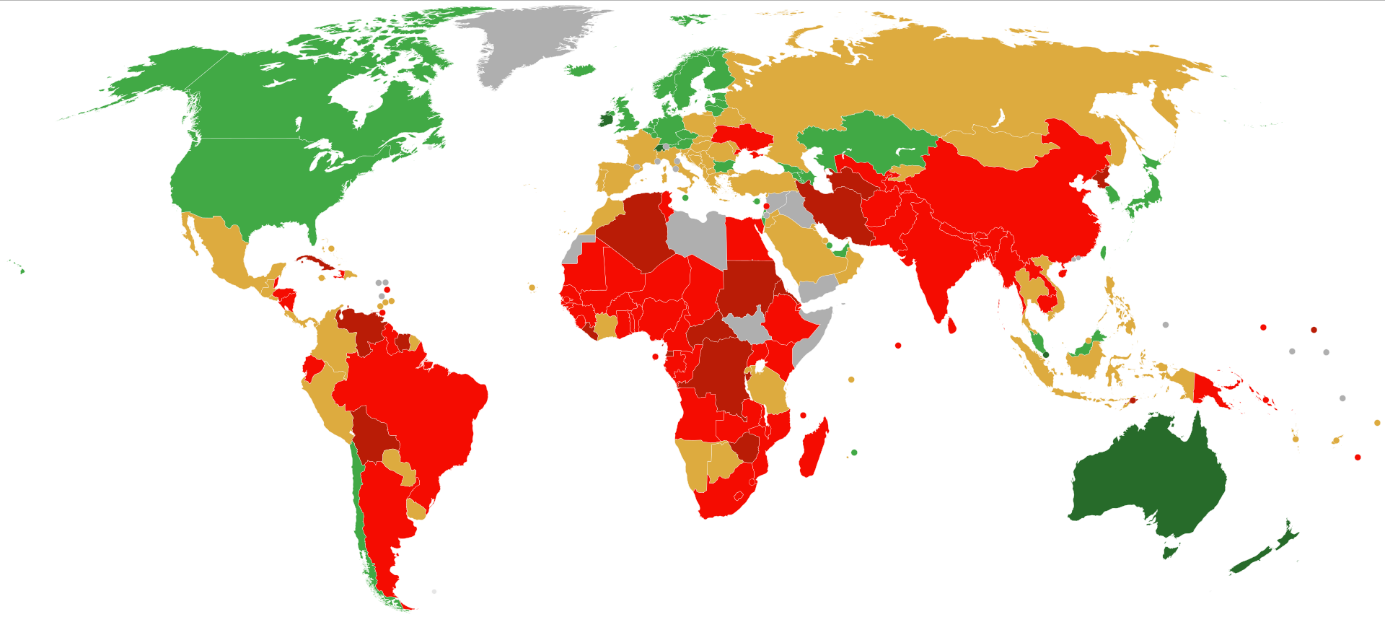 ██ Frei (80–100)██ Größenteils Frei (70,0–79,9)██ Moderat Frei (60,0–69,9)██ Größenteils unfrei (50,0–59,9)██ Unterdrückt (0–49,9)https://de.wikipedia.org/wiki/Index_f%C3%BCr_wirtschaftliche_Freiheit Dunkelgrün markierte Länder frei zum Beispiel ist es Estland. Hellgrün markierte Länder Größenteils frei zum Beispiel ist es Österreich. Gelb markierte Länder Moderat frei zum Beispiel ist es Japan. Hellrot markierte Länder Größenteils unfrei z. B. Indien und dunkelrot markierte Lander Unterdrückt zum Beispiel ist es Sudan. Graue Länder sind außerhalb der Rangliste. Diese Länder sind zu klein oder haben eine instabile politische Lage.Rangfolge Index für wirtschaftliche Freiheit 2022 sieht so aus:1. Singapur 84,2 16. Deutschland 76,1  39. Polen 68,7  177. Nord-Korea 3,0 Wörterbuch:der Preismechanismus – mechanizm cenowydie Berufswahl – wybór zawodudie Preisbildung – kształtowanie cender Privatbesitz – własność prywatnadie Vertragsfreiheit – swoboda zawierania umówdie Gewerbefreiheit – wolność prowadzenia działalności gospodarczejdie Aufrechterhaltung - podtrzymaniedie Gewährleistung von Eigentumsrechten – gwarancja praw majątkowychdas Zahlungsmittel – środek płatniczydie Währung - walutadie Entfaltung - rozwójvelfältig - rozmaityGrößenteils Frei  - przeważnie wolneModerat Frei – umiarkowanie wolneGrößenteils unfrei – przeważnie nie wolneUnterdrückt  - bez wolnościEndlich habe ich ein Rebus, das bereit ist, gelöst zu werden.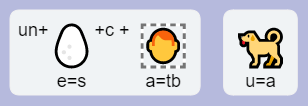 Die Lösung ist: unsichtbare Hand.Quelle:https://de.wikipedia.org/wiki/Marktwirtschafthttps://studyflix.de/wirtschaft/freie-marktwirtschaft-1871https://www.bpb.de/kurz-knapp/lexika/lexikon-der-wirtschaft/20914/unsichtbare-hand/https://www.heritage.org/index/rankinghttps://www.studysmarter.de/studium/bwl/wirtschaftspolitik/freie-marktwirtschaft/https://rebus.club/de